§372.  Fund established1.  Creation of fund.  There is established the Kim Wallace Adaptive Equipment Loan Program Fund, which must be used to provide funding for loans to qualified borrowers within the State in order to acquire adaptive equipment designed to assist the borrower in becoming independent and for other purposes as allowed under section 376.  The fund must be deposited with and maintained by the Treasurer of State or other state agency and contain appropriations provided for that purpose, interest accrued on the fund balance, funds received by the board to be applied to the fund and funds received in repayment of loans.  The Treasurer of State may make disbursements only upon written direction from the board.  This fund is a nonlapsing revolving fund.  All money in the fund must be continuously applied to carry out the purposes of this chapter.[PL 2019, c. 166, §1 (AMD).]2.  Administrative expenses.  Costs and expenses of maintaining, servicing and administering the Kim Wallace Adaptive Equipment Loan Program Fund established by this chapter may be paid out of amounts in the fund.[PL 1999, c. 731, Pt. FF, §4 (AMD).]SECTION HISTORYPL 1987, c. 817, §2 (NEW). PL 1999, c. 731, §FF4 (AMD). PL 2003, c. 99, §1 (AMD). PL 2005, c. 191, §1 (AMD). PL 2015, c. 412, §1 (AMD). PL 2019, c. 166, §1 (AMD). The State of Maine claims a copyright in its codified statutes. If you intend to republish this material, we require that you include the following disclaimer in your publication:All copyrights and other rights to statutory text are reserved by the State of Maine. The text included in this publication reflects changes made through the First Regular and First Special Session of the 131st Maine Legislature and is current through November 1, 2023
                    . The text is subject to change without notice. It is a version that has not been officially certified by the Secretary of State. Refer to the Maine Revised Statutes Annotated and supplements for certified text.
                The Office of the Revisor of Statutes also requests that you send us one copy of any statutory publication you may produce. Our goal is not to restrict publishing activity, but to keep track of who is publishing what, to identify any needless duplication and to preserve the State's copyright rights.PLEASE NOTE: The Revisor's Office cannot perform research for or provide legal advice or interpretation of Maine law to the public. If you need legal assistance, please contact a qualified attorney.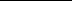 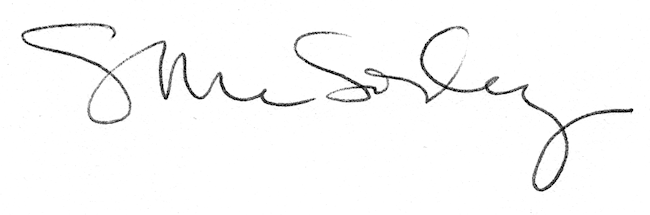 